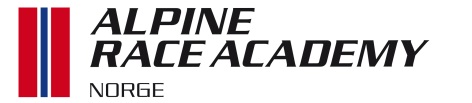 Norwegian Masters SpeedcampKvitfjell 11.-12-03.2017Velkommen til Norwegian Masters Speedcamp på Kvitfjell.ARA Norge har gleden til å gjennomføre treningen for dere, vi har Sven Ullrich og Peter Lederer som ansvarlige trenere tilstede. Vi har følgende traseer tilgjengelig: Nasjonalløypa (Mammut) og flata før Rossi og ned Rossi.Lørdag 11.03 ElementtreningsdagOppmøte ved stolheisen kl. 09.00, vi skal dele oss i to grupper. I tillegg skal vi informere litt om forskjellige rutiner som alle må følge for å ivareta sikkerheten. økt kl. 09.30-12.00	Gruppe 1 Nasjonalløypa (bunn av Mammut henge) SG med fokus på svingteknikk i SGPosisjonSvinginngangerSvingutgangerBevegelseGruppe 2 Rossi SG med bølgeterreng Posisjon gli-svinger Trykkfordeling Bevegelse i bølgene økt kl. 13.00-15.00Gruppe 2 Nasjonalløypa (bunn av Mammut henge) SG med fokus på svingteknikk i SGPosisjonSvinginngangerSvingutgangerBevegelseGruppe 1 Rossi SG med bølgeterreng Posisjon gli-svinger Trykkfordeling Bevegelse i bølgene Søndag 12.03Oppmøte kl. 09.15 ved stolheisen Planen for dagen er å kjøre en sammenhengende lang økt. Ut ifra erfaring er lyset i nasjonalløypa mer krevende på ettermiddagen. Trening i full løype (start fra starthuset) med timing.Kl. 09.30 Besiktigelse med trenere tilstede. Vi planlegger å kjøre mellom 6-8 runder totalt, etter 2-3runder ta vi en sklirunde, trenere gir dere tilbakemeldinger på trenerposisjonen. Håper at vi får en fartsfull helg på Kvitfjell!SkiFastHilsenPeter Lederer